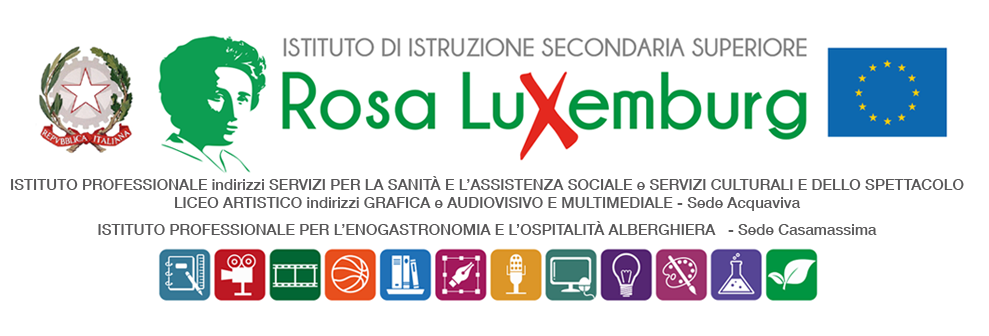 AUTORIZZAZIONE DEI GENITORIIl/La sottoscritto/a…………………………………………………………………...…………………. genitore dell’alunno/a………………………………………………………..frequentante la classe……………….. indirizzo………………………. AUTORIZZA il/la proprio/a figlio/a a partecipare alla conferenza e alla visione delle macchine di Leonardo da Vinci il giorno 5 dicembre dalle ore 9.30 alle ore 12.30 con rientro a scuola al termine delle attività.Gli alunni partecipanti verranno regolarmente affiancati per tutta la durata dell’attività dai professori accompagnatori indicati nella circolare.Il/la sottoscritto/a, con la presente, esonera la scuola da ogni responsabilità riguardo all’incolumità delle persone e delle cose e al comportamento degli alunni. Dichiara di assumersi le responsabilità (art. 2048 del Codice Civile) derivanti da inosservanza da parte del/la proprio/a figlio/a delle disposizioni impartite dagli insegnanti e da cause indipendenti dall’organizzazione scolastica. Data……………………. Firma del genitore ………………………………………